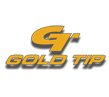 Contact: Jake EdsonCommunications Manager
Outdoor Products	(763) 323-3865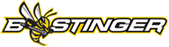 	 		    E-mail: pressroom@vistaoutdoor.com

FOR IMMEDIATE RELEASE 	Gold Tip and Bee Stinger Shooters Take Gold at European 3-D ChampionshipsTeam Gold Tip and Team Bee Stinger Continue to Dominate Tournament ArcheryAMERICAN FORK, Utah – November 26, 2018 – Gold Tip and Bee Stinger Pro Shooters Giuseppie Semandi and Irene Franchini both won Gold Medals in the European 3-D Championships held in Gothenburg, Sweden earlier this fall.   Semandi and Franchini are a dynamic duo on Italy’s National Team. They compete in a number of different World Archery events every year. At the European 3-D Championships held in Gothenburg, Sweden, Semandi captured the Men’s Compound Gold with 43 points. Franchini captured the Women’s Compound Gold with 38. Both archers were shooting Gold Tip Ultralight Pro shafts and Bee Stinger Premier Plus Stabilizers for the event.The 3-D competitive archery segment is growing more popular in Europe. However, it is slightly different than the North American 3-D events. Shooters fire two arrows per target at a variety of unknown distances. The finals are a head-to-head match elimination format.Throughout its long history manufacturing graphite arrows, the Gold Tip name has come to stand for the most innovative, durable and precise carbon arrows in the world. Every Gold Tip arrow is manufactured from the finest aerospace-grade materials and built to meet the industry’s weight and straightness specifications. Gold Tip’s products are supported by a network of knowledgeable and friendly employees, dealers and distributors. That's why many of the world's top professional archers depend on Gold Tip, and why bowhunters and archers claim that Gold Tip makes the toughest arrows they've ever shot. For more information, visit www.GoldTip.com.